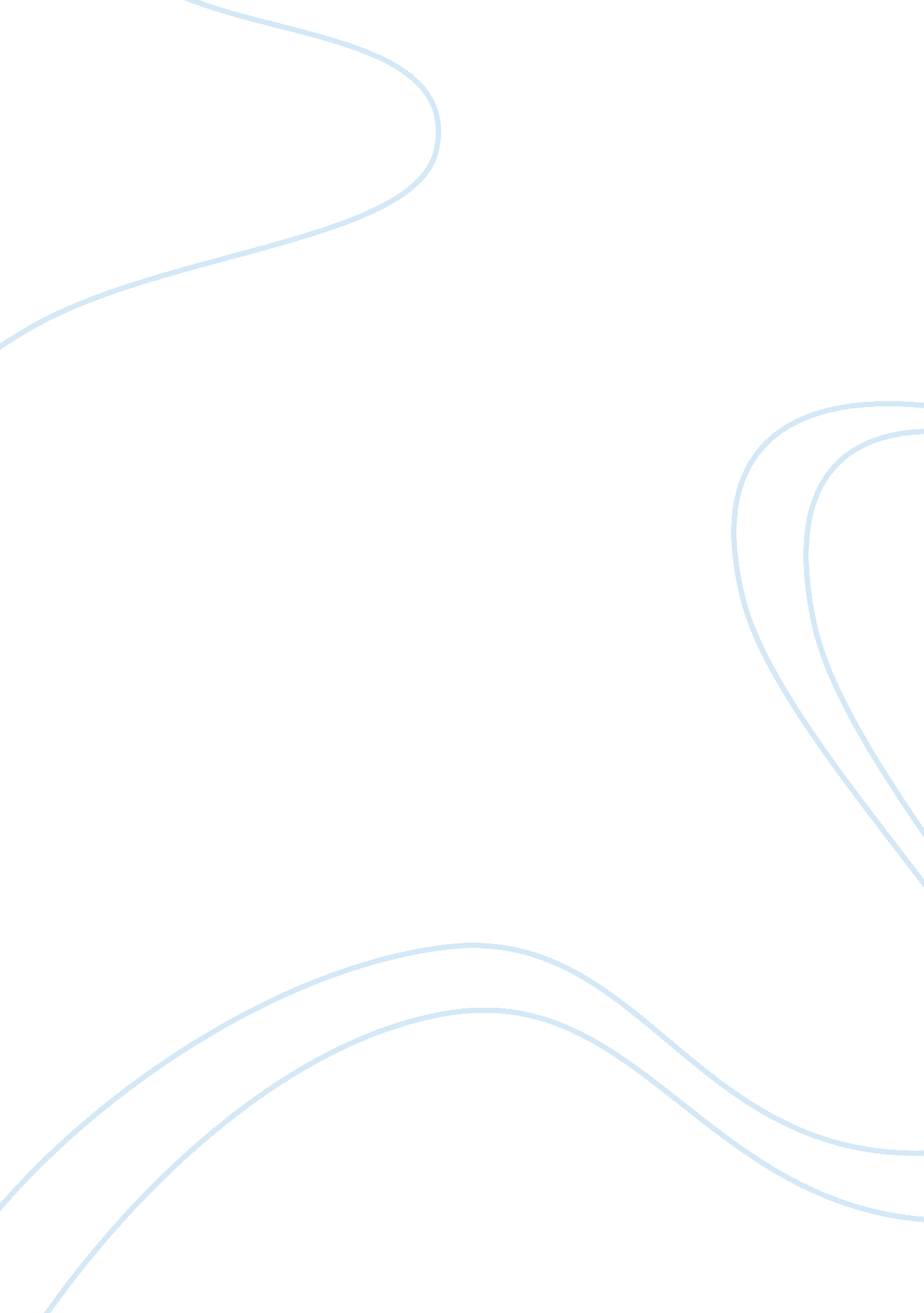 KaplanBusiness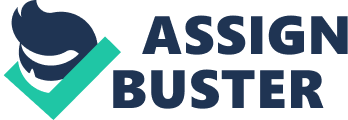 Introduction In the condom Industry, It cannot be denied that one of the world leading company name “ Udder” will always be on the top ranked In almost every competition and survey. The UK based condom company has been manufacture condom for nearly 80 years and Is not only the condom manufacture company but also provide the well being products such as cream, lotion, and vibrator. In 1915, “ LA Jackson” founded The London Rubber Company, which providing barbershop supply and imported condom supply. With the motive of the company wanted to provide a joy pleasure to the customers sex life and also being one of the prevention that can control the undesired birth and disease rate. These makes Udder were growing rapidly over these past few years. Their products were sold in over 150 countries worldwide. With the company value of “ durability, reliability and excellence” (Udder, 2013) Udder managed to expand their business globally. Becoming one of the world best country in doing the business due the golden business location and the variety of culture and races, these makes Singapore become one of the office that Udder have chosen to expand their business hub. Http://www. Db. Gob. So/content/Db/en/why-Singapore/ready-to-invest/setting-up/ business-location. HTML http://www. Urge. Com. So introduction In the condom industry, it cannot be denied that one of the world leading company name “ Udder” will always be on the top ranked in almost every competition and survey. The I-J based condom company has been manufacture condom for nearly 80 years and is not only the condom manufacture company but also provide the well being products such as cream, lotion, and vibrator. In 191 5, “ LA Jackson” founded The supply. With the motive of the company wanted to provide a Joy pleasure to the customer’s sex life and also being one of the prevention that can control the expand their business hub. introduction 